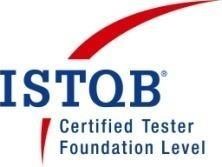 YOUR NAME Skype: Mobile: +91 XXXXXXXX Email Id: xyz@gmail.com LinkedIn: https://www.linkedin.com/in/profile-url GitHub: https://github.com/giturl Objective: To secure a challenging position as a Manual and Automation QA Test engineer position, which gives me an opportunity to exhibit my technical skills and giving scope for enhancement of my knowledge and career.  Experience Summary 3 years of experience in software Analysis, Design, Development and Software Testing (Manual and Automation) of Client Server and Web Applications. Experience in Functional automation using selenium web driver. Experience in Cucumber-BDD Automation Framework Expertise in test automation concepts like integrating selenium with Test NG, reading/writing data from/to MS Excel using APACHE POI jar files, knowledge of all available locators in Selenium, identifying tests after script execution, providing fixes and reporting Well acquainted with the Software Development Life Cycle (SDLC), Agile Methodology. Significant experience in Test case creation and execution also have good knowledge of Defect Logging in TFS, Defect analysis and reporting. Extensive Experience in Sanity, Functional, Retesting and Regression Testing.    Strong knowledge of documentation for Agile Sprints like Acceptance Criteria for Sprint, Sprint Plan, Root Cause Analysis Report also Test Quality Matrix like Test coverage, Defect density.  Good domain knowledge of Document Management System. Good knowledge of Scrum and Kanban – Agile Frameworks An effective Team communication and excellent relationship building skills. Academics Qualification BE (Information Technology), ABC College of engineering, Location, 2015        Final Year percentage 74.46 | Aggregate percentage 63.45 HSC from ABC college, Location, 2011, 68.69 SSC from ABC Hgh school, Location, 2009, 93.84 Software Proficiency Operational Experience: Selenium Web Driver, Cucumber  Languages: Core Java, SQL Editors: Eclipse, VI editor  Operating Systems: Windows, Linux, Android Achievements Nitor Bravo Award (Spot Prize) in Oct 2016  Stood 11th in district in Maharashtra talent Search Examination held in 2008. Stood 1st from administrative district center in SSC. Secured 1st rank in last year information technology engineering in ABC College (2015 batch). Certifications                                   Foundation level Software Tester (ISTQB): Certificate Number: XYZ-CTFL-XXXXX Professional Experience Project Details Responsibilities: Test case creation and Test case execution Performed Functional Testing, Data Driven Testing, and Cross Browser Compatibility Testing on different browsers like IE, Firefox & Chrome Defect analysis and Reporting. -  Prioritized the defects and the severity levels and discussed with the developers to resolve the issues.  Testing and Handling live site tickets.  Was thoroughly responsible for customer interaction Quality related concerns Responsibilities: Developed the Automation Test Scripts in Selenium WebDriver using BDD Framework  Script creation using Selenium WebDriver. Script execution and maintenance. Suite execution Maintain and update automation scripts based as per new requirements  Maintain manual scenario if any Execute Regression and Smoke automation scripts on every build and take go/no go decision Maintain and update automation scripts based as per new requirements  Handling on time escalation of any issues  Worked in AGILE process and Involved in scrum meetings Responsible for providing test estimation Was thoroughly responsible for customer interaction for testing        Responsibilities: Test case creation and Test case execution Performed Functional Testing, Data Driven Testing, and Cross Browser Compatibility Testing on different browsers like IE, Firefox & Chrome Defect analysis and Reporting. -  Prioritized the defects and the severity levels and discussed with the developers to resolve the issues.  Defect Logging in TFS, Liquid Planner Document creation for Sprints like Acceptance Criteria, Sprint Plan, Root Cause Analysis Report, Sprint wise measurement of Test Quality Matrix like Test coverage, Defect density Understanding and Executing Smoke, Regression, Adhoc Testing on all modules  Build Deployment on QA Machine and Testing on the same Attended daily standup meetings, provided daily status on test results. Self- learning on Coded UI scripting. Personal Details Date of Birth: Passport: Company  Duration ABC Ltd., Location June 2018 – till date XYZ Infotech Pvt. Ltd., Location September 2015 – June 2018 Project Project NameDuration 3 Months, Ongoing project (August 2018 to till date) Role Manual Tester Team Size 60 Tools/ Technology RedTiger, TFS Project Project Name Duration 15 Months (January 2017 to May 2018 ) Role Automation Tester Team Size 3 Tools/ Technology Selenium WebDriver, Cucumber-BDD, Eclipse, TFS  Project Project Name Duration 16 Months (September 2015 to December 2016) Role Manual Tester Team Size 5 Tools/ Technology SharePoint 2010, 2013, SharePoint App, SQL Server, TFS, Coded UI 